۲۵۱- ای مستشرق از انوار هدايتحضرت عبدالبهاءاصلی فارسی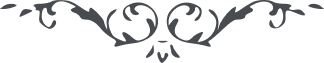 ۲۵۱- ای مستشرق از انوار هدايت ای مستشرق از انوار هدايت، در اين امر الهی که روح القدس اوّل خادم و ساعيست جهدی نما که حسن خدمتی و علوّ همّتی بنمائی تا منظور نظر ملأ اعلی گردی و مشمول توجّهات و عنايت ملکوت ابهی  شوی و مظهر تأييد من يدع النّاس باسمی فانّه منّی و يظهر منه ما يعجز عنه من علی الارض کلّها  گردی. خدمت امر اللّه عبارت از تنزيه و تقديس و تجريد و تفريد است و ظهور بشئون رحمانی در بين ملأ انسانی و ثمر و اثر اين خدمت عزّت قديمهٔ انسان است در جميع عوالم الهی حتّی در نقطهٔ تراب که پست و نازلترين مراتب است. ملاحظه نما که حتّی در جهان خاک و جماد آثار چه نفوسی موجود و مشهود است و از اين قياس کن و عبرت گير. تا کی در اين دام بجهت دانه ئی گرفتار باشيم و در اين قفس باميد حبّه ئی مسجون و محزون بمانيم ربّ ارفعنی اليک و نجّنی من هذا الغمّ العظيم. 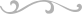 